WITAM WAS DZIECIAKI !!!!Ze względu na istniejącą sytuację  podaję kolejne tematy z przyrody i polecenia do wykonania w domu.Bardzo proszę, aby prace wykonywać w zeszytach, na kartach pracy i w ćwiczeniach. Wszystkie zgromadzone materiały będą zebrane i  ocenione -  jako wykonane prace domowe. Liczę na to, że niedługo już się spotkamy w  szkole. Bardzo serdecznie Was pozdrawiam i do szybkiego zobaczenia.     Temat z dnia 15.04.2020 r. Co to jest krajobraz?- PRZECZYTAJCIE TEMAT LEKCJI ZE STR.138 -140.- WYKONAJ POLECENIA NA KARCIE PRACY LUB W ZESZYCIE.1. Dokończ zdania:Krajobraz to……………………………………………………………………………………………………………………………………………………………………….Krajobraz naturalny………………………………………………………………………………………………………………………………………………………………Krajobraz kulturowy………………………………………………………………………………………………………………………………………………………………Krajobraz rolniczy……………………………………………………………………Krajobraz przemysłowy……………………………………………………………………………………………………………………………………………………………Krajobraz miejski…………………………………………………………………………………………………………………………………………………………………1. Zaznacz nazwy krajobrazu przedstawionego na zdjęciach. Obok wpisz jego charakterystyczne elementy.WYKONAJ W ZESZYCIE ĆWICZEŃ POLECENIA NA STRONIE 86 i 87.W razie braku podręcznika i zeszytu ćwiczeń proszę o telefon.(606 423 503)Pozdrawiam M.Ostrowska FotografiaTyp krajobrazuCharakterystyczne elementykrajobrazu□krajobraz naturalny□krajobraz górski□krajobraz leśny□krajobraz bagienny□krajobraz kulturowy□krajobraz rolniczy□krajobraz przemysłowy□krajobraz miejski□krajobraz naturalny□krajobraz górski□krajobraz leśny□krajobraz bagienny□krajobraz kulturowy□krajobraz rolniczy□krajobraz przemysłowy□krajobraz miejski□krajobraz naturalny□krajobraz górski□krajobraz leśny□krajobraz bagienny□krajobraz kulturowy□krajobraz rolniczy□krajobraz przemysłowy□krajobraz miejski□krajobraz naturalny□krajobraz górski□krajobraz leśny□krajobraz bagienny□krajobraz kulturowy□krajobraz rolniczy□krajobraz przemysłowy□krajobraz miejski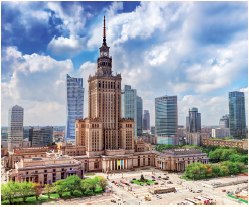 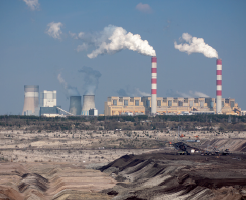 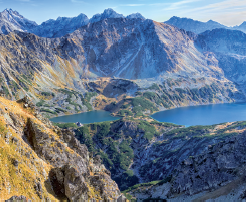 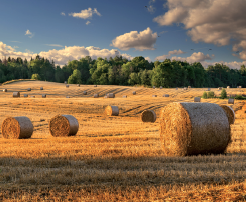 